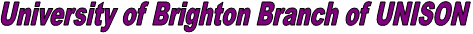 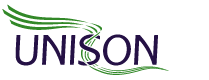 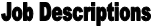 Disability OfficerTo support and campaign for comprehensive anti-discrimination legislationTo support and advise the University of Brighton’s Disabilities ForumTo raise awareness of the needs and view of disabled members within the University and UNISONTo openly challenge organisations and events which discriminate against or patronise disabled peopleIf you would like to take on the role described above, please complete the enclosed nomination form.